Cascade Natural Gas Corporation’s (“Cascade” or “the Company”) Work Plan for its 2016 Integrated Resource Plan (“IRP”) is filed pursuant to the Washington Utilities and Transportation Commission (WUTC) IRP rules (WAC 480-90-238).Purpose of the Integrated Resource Plan/Key Issues for 2016 IRPThe primary purpose of Cascade’s long-term resource planning process has been, and continues to be, to inform and guide the Company’s resource acquisition processes, consistent with the rule (WAC 480-90-238).  Input and feedback from the Company’s Technical Advisory Group (TAG) will continue to be an important resource to help ensure Cascade’s IRP is developed from a broader perspective than Cascade could have on its own.Outline of IRP Content:	The following is an outline of the Company’s 2016 IRP plan. Organizational structure of the final IRP may be revised based on results of analysis and feedback received through the planning process.Executive SummaryIntroduction & Planning OverviewDemand ForecastDistribution System EnhancementsDemand Side ResourcesSupply Side ResourcesResource IntegrationTwo-Year Action PlanAppendices2016 IRP TimelineThe following is Cascade’s tentative 2016 IRP timeline (we anticipate all meetings will be held at Seattle-Tacoma International Airport Conference Center):	Develop Demand Forecast:  May through July 2016	Distribution System Planning Analysis:  May through August 2016	Demand Side Resource Analysis:  May through August 2016	Gas Supply Analysis: May through September 2016	Integration of Supply and Conservation Resources: May through October 2016	Public Process: Technical Advisory Group Meetings (tentative dates)TAG 1:  Process, Key Assumptions, IRP Team, Timeline, Latest Economic Indicators, Price Forecast and Demand Forecast, Plan for dealing with issues raised in 2014 IRP (June 2016)TAG 2: Drilling down into segments of demand forecast, Current Supply Resources, Transport Issues, Alternative Resources, Carbon/environmental concerns, Update on 2 Year Plan (July 2016) TAG 3:  Conservation, Distribution System Planning, Planned Scenarios and Sensitivities (August 2016)TAG 4:  Preliminary Resource Integration Results, Avoided Costs, Proposed new 2 year Plan (September 2016)TAG 5: Final Integration Results, finalization of plan components (October 2016)File Draft 2016 IRP:  (October 2016)Comments due on draft (November 2016)    TAG 6 (if needed) (November 2016)    Final 2016 IRP Filed: on or before December 15, 2016Planning AssumptionsInformation needed to perform analysis will be gathered and input assumptions developed throughout Spring and early Summer 2016. This will include detailed definitions of alternative scenarios and all primary input assumptions for demand forecasting and resource modeling.  Additional planning information will be assimilated into the analytical process and planning information that is not incorporated into the modeling process will continue to be assessed.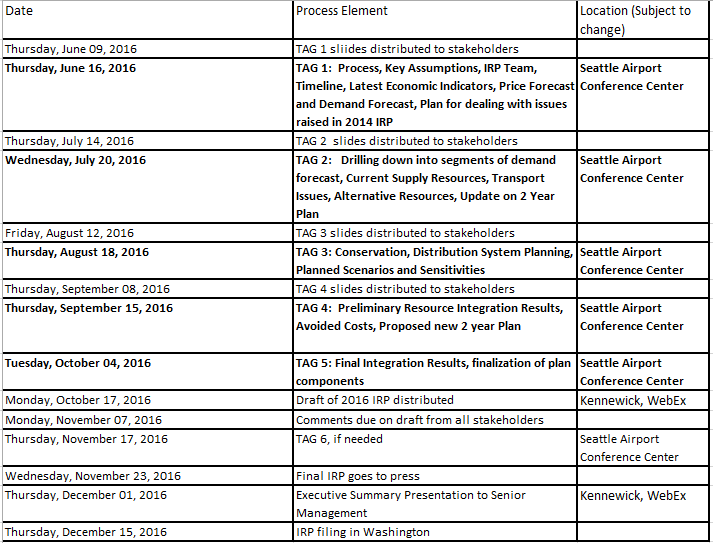 